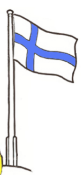 Minna Canth-dagen 19.3Ulrika Wilhelmina Johnson föddes den 19 mars år 1844 i Tammerfors. Hon kallades Mina. Mina var finskspråkig, men gick i svensk skola. Mina gifte sig med Johan Ferdinand Canth 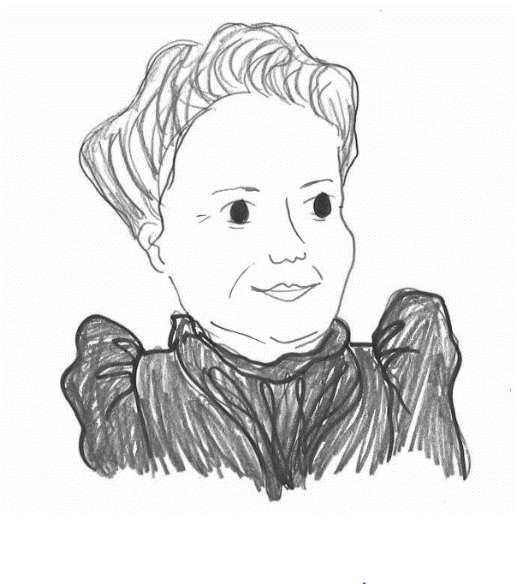 och började använda namnet Minna CanthJohan Ferdinand jobbade på en tidning. Minna skrev texter till tidningen i smyg. Hon var Finlands första kvinnliga journalist. Hon skrev också teaterpjäser och berättelser.Minna ville med sina texterpåverka samhället hon levde i.Minna Canth kämpade för kvinnors rättigheter. Hon ville att flickor skulle få gå i skola
och att kvinnor skulle bli mer självständiga.På hennes födelsedag den 19 mars firas därför också dagen för jämställdhet. Minna Canth dog den 12 maj 1897 i Kuopio.Vad minns du om Minna Canth? Minna Canth skrev i tidningar eftersomA  hon ville bli berömd B  hon behövde mera pengar C  hon ville påverka samhället Minna Canths dag som infaller den 19 mars är ocksåA  den finska litteraturens dag B  jämställdhetsdagen C  den internationella kvinnodagen. När föddes Minna Canth?		A  år 1844B  år 1944C  år 2004Vad betyder ordenjämställdhet __________________________________rättigheter	 ___________________________________journalist _____________________________________Minna Canth ville påverka. Vad vill du påverka? 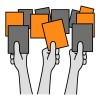 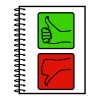 